Met dit formulier meldt u zich aan voor het regionale project ‘Samen verder werken aan duurzame inzetbaarheid’. Het project richt zich op het regionaal verder versterken en verdiepen van duurzame inzetbaarheid in zorg en welzijn. De focus ligt hierbij op de regio Haaglanden en Nieuwe Waterweg Noord. Met de regionale ESF regeling gericht op duurzame inzetbaarheid kunt u 50% van de kosten terugkrijgen voor uw activiteiten.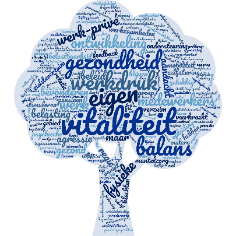 Het project bestaat uit drie verschillende sporen. U kunt deelnemen aan 1 of meerdere sporen.In het eerste spoor kunt u uw eigen pilot-activiteiten plaatsen. Dit gaat bijvoorbeeld om trainingen, workshops, voorlichting en coaching gericht op het versterken van de duurzame inzetbaarheid van uw medewerkers.In het tweede spoor kunt u deelnemen aan een individueel begeleidingstraject voor uw organisatie.In het derde spoor kunt u gebruik maken van de diensten van de CNV Academie.Hieronder staat een verdere toelichting op de verschillende sporen. Op de volgende pagina kunt u het aanmeldformulier vinden.Spoor 1: pilotsDe onderwerpen die binnen duurzame inzetbaarheid geplaatst kunnen worden zijn: vitaliteit van medewerkers, arbeidsmarktfitheid van uw medewerkers, omgaan met grensoverschrijdend gedrag van cliënten en het omgaan met werkdruk en -stress. Naast een inhoudelijke link met duurzame inzetbaarheid, dient de pilot te voldoen aan de volgende eisen:De pilot richt zich op werknemers.De pilot mag niet gericht zijn op procesverbetering.De pilot mag niet gericht zijn op kwalificerende of bedrijfsspecifieke scholing, een bestaand sectoraal of regionaal scholingsplan van de werkende en daarbij niet uitdrukkelijk en herkenbaar aansluit op het plan van aanpak ter bevordering van duurzame inzetbaarheid.Dezelfde activiteiten van pilots die eerder hebben meegedaan aan een regionale ESF-aanvraag, kunnen nu niet worden meegenomen. Ook dienen eerdere deelnemende organisaties die hebben meegedaan een volgende stap zetten in hun activiteiten omtrent duurzame inzetbaarheid.U krijgt hierbij 50% van de gemaakte kosten vergoed via de subsidie. Voor meer inspiratie kunt u kijken naar de activiteiten van het huidige project op:Spoor 2: individueel begeleidingstrajectIn dit spoor wordt uw organisatie ondersteund door een externe partij in het verder (door)ontwikkelen van het beleid van uw organisatie op het gebied van duurzame inzetbaarheid. Dit is ondersteuning gericht op een (of meerdere) van onderstaande processtappen:Analyse van de huidige situatie van uw organisatie m.b.t. duurzame inzetbaarheidOndersteuning bij ontwikkeling van beleid, instrumenten en activiteitenOndersteuning bij bewustwording en activering op de werkvloerDeze ondersteuning zal worden geboden door een onafhankelijke expert die meewerkt aan dit project, waarvoor de kosten voor 50% subsidie in aanmerking komt.Spoor 3: Workshops CNV AcademieIn dit spoor kunt u gebruik maken van de workshops van de CNV Academie, op het gebied van duurzame inzetbaarheid. Aanmelden hiervoor is alvast mogelijk, maar meer informatie hierover volgt in een later stadium.Hierbij meld ik mijn organisatie aan voor de volgende activiteiten:Geef hieronder aan op welk spoor u wilt inzetten. Vul daarna het relevante hierover in, in dit formulier.Aanmelden spoor 1: pilotsWij vragen u om onderstaand format te vullen voor iedere activiteit die u zou willen uitvoeren voor de komende 2 jaar, wat dus valt onder spoor 1. Zet hierbij niet meerdere activiteiten in 1 overzicht, maar maak voor iedere activiteit een apart overzicht.Aanmelden spoor 2: individueel begeleidingstrajectHieronder kunt u een indicatie geven van waar u met uw organisatie aan wil werken, op het gebied van duurzame inzetbaarheid.Aanmelden spoor 3: inzet CNV AcademieU kunt dit ingevulde formulier mailen naar esf@zorgzijnwerkt.nl.Wij nemen daarna uw aanvraag verder in behandeling, en nemen contact met u op. ZorgZijn Werkt gaat vertrouwelijk om met deze informatie.Spoor 1Ja/NeeSpoor 2Ja/NeeSpoor 3Ja/NeeNaam organisatieNaam van uw organisatieContactpersoon en mailadresCentraal contractpersoon voor uw aanvraag voor dit spoorTitel van de activiteitWat is de titel van de activiteitStart- / einddatumWanneer start en eindigt de training / workshop?DoelWat is het belangrijkste doel van de activiteit?Verwachte interne kostenHoeveel tijd (uren/dagen) verwacht u dat uw eigen personeel (bijvoorbeeld de afdeling HR / opleidingen) kwijt is aan het organiseren en/of geven van de training / workshop en communicatie hier omheen?En bij de inzet van eigen personeel en coaches voor de uitvoering: hoeveel tijd zijn zij hier aan kwijt?Verwachte externe kostenHoeveel geld kost de inhuur van de trainer / opleider? Dit zijn de kosten die gefactureerd worden door de opleider, excl. Btw!Naam organisatieNaam van uw organisatieContactpersoon en mailadresCentraal contractpersoon voor uw aanvraag voor dit spoorUw ondersteuningsbehoefteGeef hier een verder toelichtingNaam organisatieNaam van uw organisatieContactpersoon en mailadresCentraal contractpersoon voor uw aanvraag voor dit spoorUw ondersteuningsbehoefteGeef hier een verder toelichting